ПРОТОКОЛ  №31від  08.03.2023 р.                               10:00 у дистанційному режимі м. Миколаїв                                         (форма – відеоконференція) Засідання постійної комісіїміської ради з питань охорониздоров’я, соціального захисту населення,освіти, культури, туризму, молоді та спортуПрисутні депутати Миколаївської міської ради Миколаївського району Миколаївської області VIII скликання:Голова комісії:  Г. НордСекретар комісії: О. КузьмінаЧлени комісії: З. Моторна,  О. Мєдвєдєв, С.МартиросовВідсутні члени комісії: Р. Москаленко, М. Грачова, М. Карцев  Запрошені та присутні: Дмитрова Тетяна Олександрівна – заступник начальника управління комунального майна Миколаївської міської ради; Василенко Сергій Михайлович – директор департаменту праці та соціального захисту Миколаївської міської ради.                     ПОРЯДОК ДЕННИЙ          1. Розгляд проєкту рішення міської ради «Про припинення комунального некомерційного підприємства Миколаївської міської ради «Міська стоматологічна поліклініка» в результаті реорганізації шляхом приєднання до комунального некомерційного підприємства Миколаївської міської ради «Міська лікарня №5»                                                                           (s-fk-854) Доповідач: Дмитрова Тетяна Олександрівна – заступник начальника управління комунального майна Миколаївської міської ради.2. Звернення директора департаменту праці та соціального захисту                      С. Василенка за вих.№4995/09.01-3/23-2 від 02.03.2023 щодо розгляду  заяви від Сахошка Володимира Леонідовича щодо виділення матеріальної допомоги на лікування онука Кутняха Михайла Максимовича, у розмірі 30 000,00 грн.Доповідач: Василенко Сергій Михайлович – директор департаменту праці та соціального захисту Миколаївської міської ради.                     РОЗГЛЯНУЛИ:           1. Розгляд проєкту рішення міської ради «Про припинення комунального некомерційного підприємства Миколаївської міської ради «Міська стоматологічна поліклініка» в результаті реорганізації шляхом приєднання до комунального некомерційного підприємства Миколаївської міської ради «Міська лікарня №5»                                                                           (s-fk-854).СЛУХАЛИ:Т. Дмитрову, яка проінформувала щодо даного проекту рішення, зазначила, що скорочення працівників не передбачається. О. Кузьміну, яка запитала у заступника  начальника управління комунального майна Миколаївської міської ради Тетяні Олександрівни чому  не реорганізовується  «Міська дитяча стоматологічна поліклініка».О.Мєдвєдєва, який зауважив, що по даному проекту рішення також повинно доповідати управління охорони здоров’я.    Г.Норд, яка надала пропозицію  рекомендувати   начальнику управління охорони здоров’я  Ірині Шамрай  на сесії міської ради доповісти з даного питання та надати інформацію, що відбувається з «Міською дитячою стоматологічною поліклінікою»,  чому її не реформують.    Висновок постійної комісії:           1. Підтримати проєкт рішення міської ради «Про припинення комунального некомерційного підприємства Миколаївської міської ради «Міська стоматологічна поліклініка» в результаті реорганізації шляхом приєднання до комунального некомерційного підприємства Миколаївської міської ради «Міська лікарня №5»                                                                           (s-fk-854) з пропозицією, а саме, начальнику управління охорони здоров’я  Ірині Шамрай на сесії міської ради надати детальну інформацію по комунальних підприємствах Миколаївської міської ради  «Міська стоматологічна поліклініка» та «Міська дитяча стоматологічна поліклініка»Голосували: «за» -5 ; «проти» - 0; «утрималися» - 0.2. Звернення директора департаменту праці та соціального захисту                      С. Василенка за вих.№4995/09.01-3/23-2 від 02.03.2023 щодо розгляду  заяви від Сахошка Володимира Леонідовича щодо виділення матеріальної допомоги на лікування онука Кутняха Михайла Максимовича, у розмірі 30 000,00 грн.Висновок постійної комісії:  1.Підтримати звернення директора департаменту праці та соціального захисту С. Василенка за вих.№4995/09.01-3/23-2 від 02.03.2023 щодо розгляду  заяви від Сахошка Володимира Леонідовича щодо виділення матеріальної допомоги на лікування онука Кутняха Михайла Максимовича, у розмірі               30 000,00 грн.        Голосували: «за» -5 ; «проти» - 0; «утрималися» - 0.Голова постійної комісії                                           Ганна НОРД
Секретар постійної комісії                              	    Олена КУЗЬМІНА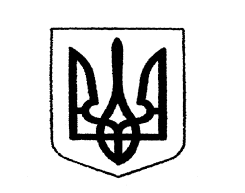 Миколаївська міська рада   Постійна  комісія з питань охорони здоровˈя,    соціального захисту населення, освіти,    культури, туризму, молоді та спорту 